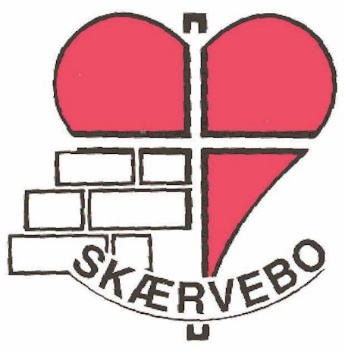 Nattevagt søges til 
Bofællesskabet Skærvebo /AnneksetVi arbejder med stor tværfaglighed og har brug for flere faggrupper. For allegælder det at du skal have lysten til at arbejde pædagogisk
Vi søger en fast nattevagt til Skærvebo. 
Som udgangspunkt varer nattevagten fra kl. 22.30 - kl. 08.00. Der vil være 2 nattevagter på arbejde – hvilket betyder at man altid vil være på vagt en med kollega. Det er vågen vagt
Det er en vågen vagt; men nattevagten kan dog hvile 1-2 timer efter behov, hvis der er ro/tid til det. Nattevagten har først og fremmest ansvaret for beboernes ve og vel og skal derfor opholde sig i huset, således at beboerne til enhver tid kan høres. Udover at give pleje og støtte til beboerne om natten vil der også være en del praktiske opgaver – såsom rengøring – vask af tøj mm. Skærvebo /Annekset består af 2 afdelinger med henholdsvis 12 og 8 dejlige beboere med forskellige psykiske funktionsnedsættelser. Beboerne er i dagtimerne beskæftiget i eksterne aktivitetstilbud. Vi forventer, at du: Kan tilslutte dig Skærvebo/Anneksets værdigrundlag. Vi arbejder ud fra det kristne grundsyn: ”Alle er skabte og unikke” Har fokus på faglighed i understøttelse af beboernes behov, med øget livskvalitet for øjeVi arbejder ud fra KRAP – den Kognitiv, Ressourcefokuseret og Anerkendende Pædagogik og har en forventning om, at du er parat til nødvendig videreuddannelse inden for dette område Er indstillet på at indgå i alle relevante opgaver (pleje/pædagogiske og praktiske opgaver) Kan arbejde tværfagligt Har lyst til samarbejde med pårørende Har kørekort Har gode skriftlige færdigheder og et godt kendskab til ITDine personlige kompetencer vægtes højt, det vil være en fordel at du: Er moden, empatisk og robust Er åben og tydelig i din kommunikation Kan skabe struktur og forudsigelighed Kan reflektere over egen og kollegaers praksis Er fleksibel i forhold til arbejdsopgaver og kan se muligheder i forandringer og nye opgaver Har humor med i bagagen Vi kan tilbyde: En arbejdsplads, hvor det kristne livs- og menneskesyn er grundlæggende og præger hverdagen. En udfordrende hverdag med gode personlige og faglige udviklingsmuligheder. En arbejdsplads med høj faglighed og fokus på efteruddannelse.  En hverdag med godt samarbejde med pårørende og bestyrelse En hverdag sammen med herlige beboere og kollegaer En hverdag med megen glæde og humor På Skærvebo/Annekset arbejder vi ud fra en neuropædagogisk tænkning. Vi benytter os af den pædagogiske metode KRAP til at støtte personalet i at hjælpe beboeren til at se muligheder i stedet for begrænsninger og til at se ressourcer i stedet for handicaps. Løn og ansættelsesvilkår i forhold til gældende overenskomst. 
Ved ansættelse vil du blive bedt om en straffeattest og kopi af kørekort. Ansøgning med dokumentation for uddannelse og tidligere beskæftigelse, vedlagt CV og relevante udtalelser sendes til Leder Erik Laursen på ela@skaervebo.dk eller til Bofællesskabet Skærvebo/Annekset, Haremarksvej 76, 8723 Løsning, Att. Erik Laursen, mrk. ansøgning.Ansøgningsfrist: Vi indkalder løbende så send gerne en ansøgningHar du yderligere spørgsmål kan du kontakte:
Leder Erik Laursen - 75650990/ 30546677 - afdelingsleder Skærvebo Margrethe Sæderup - 75650990 ellerPædagogisk leder Sidsel Jakobsen  - 75650990

Bofællesskabet Skærvebo/Annekset Haremarksvej 76, 8723 Løsning